(Logo der Schule)				    	          			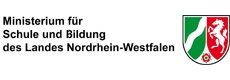 Antrag auf ein erweitertes Führungszeugnis nach § 30 a BZRGDie Aufnahme in den Fachbereich Sozialwesen erfordert neben den schulischen und beruflichen Aufnahmevoraussetzungen auf Grund eines 16-wöchigen Praktikums in sozialpädagogischen bzw. heilpädagogischen Arbeitsfeldern auch den Nachweis der persönlichen Eignung. Insofern ist es zwingend erforderlich, dass Sie für die Aufnahme in den Fachbereich Sozialwesen gem. § 28 der Verordnung über die Ausbildung und Prüfung in den Bildungsgängen des Berufskollegs (APO-BK, Anlage E) ein erweitertes Führungszeugnis nach § 30 a BZRG vorlegen. Mit freundlichen Grüßen

Im AuftragSchulleitung